www.community-renewables.org 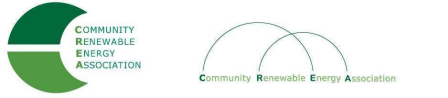 Executive Director Report Mike McArthur November 15, 2022 Annual Meeting - Business - Election of Executive Board and Officers By-laws Article III Section 1 - Powers - The powers of CREA shall be invested it’s  Board of Directors which shall consist of one (1) Board Member appointed from  each of the participating Member units of local government. Section 3 - Executive Board - The Board of Directors shall, at each annual  meeting vote for an Executive Board, which shall consist of seven (7) Board  Members, four (4) of whom must be elected from amongst the Board of Directors  and three (3) of whom may be elected from Ex-Officio Members. Nominees for Executive Board -                                   Commissioner Les Perkins - Chair Councilor Steve Uffelman - Vice Chair Judge Joe Dabulskis* - Secretary-Treasurer Commissioner Don Russell Commissioner Pat Shannon*  David Brown* (to replace Don Coats Ex-Officio)                     Alan Hickenbottom*(to replace Ormand Hilderbrand Ex Officio) * Term expires 12/31/22Consent Agenda - Minutes of 11-16-21  Financial Review - The annual financial review completed by the  accounting firm Friend and Reagan of The Dalles was sent to the  board electronically (hard copies available at meeting). The review  found no deficiencies. CREA showed an ending balance of $193,725  an increase of $31,666 from 2021-22. Amendment to Reimbursement Policy - MCEDD requests that the  Board formally authorize the Executive Director to approve  reimbursement requests within the approved budget. Action - Please approve minutes and reimbursement policy                        addendum and accept Financial Review. EcoNorthwest Study - In 2019 in preparation for the new renewables legislation  (HB 2021) NewSun commissioned an examination of the economic benefits of  building renewable energy projects in Oregon. Unfortunately they were not able  to present the study during the session at a committee hearing. The bill did  include language stating the the OPUC should encourage the utilities to build  projects in Oregon “to the greatest extent possible”. For the 2023 legislative  session the study is being updated. This will be the first public unveiling of the  new study. This will be followed by a panel of county CREA board members  discussing the impacts of projects built in their respective counties.                        Judge Joe Dabulskis - Sherman Commissioner Don Russell - Morrow Commissioner Pat Shannon - Gilliam Moderator - Chair Perkins - Hood RiverHydrogen Economy - Obsidian Renewable Hydrogen Hub - Abraham Mooney. Obsidian recently submitted their concept paper for a NW Hydrogen Hub to the  Federal Department of Energy. Abe Mooney, P.E., joined Obsidian after nine years  at Trimet Transit Agency, where he was Systems Project Manager in Capital  Projects. Abe brings experience in engineering, construction, and project  management. He received a Bachelor of Science in Mechanical Engineering and a  Master of Science in Ecological Engineering, both from Oregon State University.OffShore Wind - Oregon’s south coast has been identified as a superior resource  for floating offshore wind. The federal Bureau of Ocean Energy Management  (BOEM) is preparing to offer leases to companies interested in developing this  resource. We hope to learn about the impact of this proposal on coastal counties.  Shannon Souza is with the Oregon Coast Economic Alliance Network (OCEAN) and is the principal of Sol Coast Consulting and is an engineer by training. CREA has worked closely with Shannon on a number of policy issues affecting renewable energy. The panel also incudes: Representative David Brock Smith, House District #1 Commissioner Melissa Cribbins, Coos County Commissioner Lianne Thompson, Clatsop County Oregon Renewables Siting Workgroup - A number of organizations and policy  makers have been concerned about the siting processes for renewables. Oriana  Magnera - Energy Climate and Transportation Manager at VERDE is serving as  convenor and organizer of this project. There are a large number of participants  (nearly 100) and a great deal of interest in this topic. Ultimately projects must get sited through the Energy Facilities Siting Council or the county planning process. If  Oregon is to meet its clean energy goals there will need to be many new projects  sited and there are many questions about where best locate the developments.  After Oriana’s background presentation we will have a dialogue with: Commissioner James Williams, Lake County                 Alan Hickenbottom, Small Scale Renewable Developer                Mike McArthur, CREA If time allows we hope to hear from Tess Milio, Capitol Consulting about the  results of the election and forecast for the upcoming legislative session. Next Meetings - December 9, January 13 (virtual?)